I. Karnevalsgesellschaft 1930 Strempt e.V.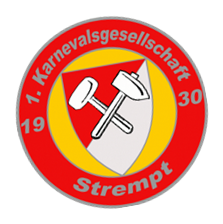 BeitrittserklärungHiermit erkläre ich:Name:________________________________ Vorname:______________________________Geb.-Datum:___________________________ Straße:________________________________PLZ/Wohnort:__________________________ Telefon:_______________________________Das ich ab dem____________der I. KG Strempt 1930 e.V. beitrete.Ort/Datum:____________________________ Unterschrift:___________________________Bei Minderjährigen der gesetzliche Vertreter.Mein Kind __________________ (Name und Geburtsdatum) tanzt in der Tanzgarde der 1. KG Strempt 1930 e.V.. Aufnahmebeschluss der Versammlung am:_________________________________________Beitragsregelung: JAHRESBEITRAG 20€Ein einfacher und auch für Sie vorteilhafter Weg ist das Lastschriftverfahren. Dürfen wir dieBeiträge von Ihrem Konto abbuchen?	SEPA-Lastschriftmandat		Ihre persönliche Mandatsnummer: _____________ 	Gläubigernummer:___________________Ich ermächtige _________________ (Name)  Zahlungen von meinem Konto mittels Lastschrift einzuziehen. Zugleich weise ich mein Kreditinstitut an, die von der 1. KG Strempt 1930 e.V. auf mein Konto gezogenen Lastschriften einzulösen. Hinweis: Ich kann innerhalb von acht Wochen, beginnend mit dem Belastungsdatum, die Erstattung des belasteten Betrages verlangen. Es gelten dabei die mit meinem Kreditinstitut vereinbarten Bedingungen.Vor- und Nachname (Kontoinhaber): ___________________________________________Vollständige Anschrift: _______________________________________________________IBAN:  	DE _ _ / _ _ _ _ /_ _ _ _ /_ _ _ _ /_ _ _ _ /_ _ BIC: 	_ _ _ _ _ _ _ _ / _ _ _  (8 – oder 11- Stellen)Ort und Datum: 						Unterschrift:_______________________________ 				__________________________